AGENDA No.1Confirmation of the proceedings of last meetingThe proceedings of the 67th UTLBC meeting for the quarter ended Mar 2019 held on 25.06.2019, were circulated to all the members vide Lead Bank Office letter no. LBO/SLVS/23/2019 dated 09.08.2019.  No comments / amendments/Suggestions were received so far from any of the members. The house is therefore, requested to confirm the same. AGENDA No.2Aadhar Seeding and Aadhar Authentication 100% Aadhar Seeding in all eligible CASA accounts including PMJDY accountsIn the UT of DNH the drive for 100% Aadhar seeding was started in March-2017 after decision taken in the 58th UTLBC to complete the task by 30th June-2017. Various review meetings were held under the chairmanship of Hon’ble Adviser to Administrator, UT of DD and DNH, Hon’ble Collector DNH for periodical review of the target. The last review meeting in this series was held on 07.03.2019 by Finance Secretary, UT of DD and DNH, where the banks in UT of D&NH have achieved 92.03 % of Aadhar Seeding and 92.29% mobile seeding. Whereas, Aadhar authentication stands at 71.36 %. All member banks are instructed to complete the process of Aadhar Authentication at earliest. AGENDA No.3Review of Hon’ble PM Initiative SchemesPradhan Mantri Jan Dhan Yojana (PMJDY): This scheme was launched by Hon’ble Prime Minister with aim to provide access to banking and availability of timely and adequate credit to hitherto excluded class of the society. Government of India has issued important guidelines in respect of preparation of an immediate time bound action plan for 100% Financial Inclusion of all households. Accordingly, they have issued an approach paper on Pradhan Mantri Jan Dhan Yojana  (PMJDY).The progress made by various bank branches under PMJDY and status of Aadhar seeding  is as under:    Total Accounts:	                                                                (As of 31/07/2019)Basic Minimum facilities in the BSBD AccountsThe RBI vide its circular Ref. No. DBR/LEG.BC.No.47/09.07.005/2018-19 dated 10th June 2019 has advised Banks to offer following minimum facilities in the BSBD accounts, free of charge, without any requirement of minimum balance. The deposit of cash at Bank Branch as well ATMs/ CDMsReceipt/ credit of money through any electronic channel or by means of deposit/ collection of cheques drawn by Central/ Stage Govt. agencies and departmentNo limit on number and value of deposits that can be made in a monthMinimum of four withdrawal in a month, including ATM withdrawalsATM Card or ATM-cum-Debit CardBanks are free to provide additional value-added services, including issue of cheque book, beyond the above minimum facilities, which may/ may not be priced (in non-discriminatory manner) subject to disclosure. Taking a cue from the aforesaid modifications as notified by the RBI, Banks are requested to pass-on benefits of the new features of BSBD accounts to eligible customers.   Social Security SchemesThree social security schemes i.e. Pradhan Mantri Suraksha Bima Yojana (PMSBY), Pradhan Mantri Jeevan Jyoti Bima Yojana (PMJJBY) and Atal Pension Yojana (APY) were launched by the Hon’ble Prime Minister of India on 09th May-2015. Pradhan Mantri Suraksha Bima Yojana (PMSBY) provide insurance cover in the unfortunate event of death or disability due to an accident and Pradhan Mantri Jeevan Jyoti Bima Yojana (PMJBY) provide insurance cover in the unfortunate event of death or disability  by any cause, whereas the pension scheme, Atal Pension Yojana (APY) is to address old age income security needs.3.2.1 Pradhan Mantri Suraksha Bima Yojana (PMSBY): PMSBY offers a renewable one year accidental death cum disability cover of Rs. 2 lakh for partial/ permanent disability to all Savings Bank account holders in the age group of 18-70 years for a premium of Rs. 12 per annum per subscriber.3.2.2 Pradhan Mantri Jeevan Jyoti Bima Yojana (PMJJBY):PMJJBY offers a renewable one year life cover of Rs. 2 lakh to all savings Bank account holders in the age group of 18-50 years, covering death due to any reason, for a premium of Rs 330 per annum per subscriber.3.2.3 Atal Pension Yojana (APY)The scheme is to address pension to people after attaining the age of 60 years. The applicant between the age group 18-40 may participate in the scheme to avail the pension of Rs.1000/- to 5000/-Progress under PMJBY, PMSBY and APYPMJJBY, PMSBY Claim Details as Under:Pradhan Mantri MUDRA Yojana: For the development of micro and small units the Hon’ble Prime Minister  has launched MUDRA (Micro Units and Development & Refinance Agency) on 8th April-2015 as new financial entity for developing and refinancing last mile financial intermediaries like Banks, NBFCs, MFIs, etc. As per NSSO estimate about Rs.5.77crore such units exists in the country and a great majority of them are outside the formal Banking fold and are unable to sustain or grow due to lack of finance or repaying on informal channels, which are very expensive or unreliable. On the same day PMMY (Pradhan Mantri MUDRA Yojana) was launched to ‘fund the unfunded’ by bringing such enterprises to the formal financing system and extending affordable credit to them.Bank Wise performance under MUDRA F.Y.2019-20 (As of 23.08.2019)3.4    Stand up IndiaHon’ble Prime Minister has launched “Stand up India” scheme on 5th April, 2016 with the objective to facilitate Bank loans between Rs. 10 lakhs to Rs. 1 Crore to at least one Scheduled Caste or Scheduled Tribe borrower and at least one woman borrower per bank branch for setting up a green field enterprise in the year.  This enterprise may be in manufacturing, services or the trading sector.  To implement and monitor the progress under the scheme, an interactive portal (www.standupmitra.in) is also launched by the Govt. of India                     Progress under Stand-Up India (As of 31.08.2019)Since the performance under the scheme is not up to the mark, all stakeholders are requested to take note of the following action points to improve performance during the current financial year.Branches have to visit the Standupmitra portal on regular basis. DIC, Banks, NABARD and SIDBI have to organise the seminar / workshop / town hall meeting to impart more awareness of the scheme in the UT.Display of Banner / Poster showing the salient features of the scheme at Branch / ATM premises. DIC / NABARD / SIDBI may give advertisements through newspaper or local media to make wide publicity of the scheme.SC / ST welfare and Women development department may take lead to generate good number of application under the Scheme.Review the bank wise performance thoroughly during the DLCC meeting and instruct the lagging banks to improve upon the performance.3.5    Pradhan Mantri Fasal Bima Yojana (PMFBY)Pradhan Mantri Fasal Bima Yojana (PMFBY) aims at supporting sustainable production in agriculture sector by way of a) providing financial support to farmers suffering crop loss/damage arising out of unforeseen events b) stabilizing the income of farmers to ensure their continuance in farming c) encouraging farmers to adopt innovative and modern agricultural practices d) ensuring flow of credit to the agriculture sector; which will contribute to food security, crop diversification and enhancing growth and competitiveness of agriculture sector besides protecting farmers from production risks.The insurance company is not yet finalized by Agriculture Department; hence the scheme has not been implemented in D & NH for Kharif season.3.6    Pradhan Mantri Awas Yojana – Credit Linked Subsidy Scheme“Pradhan Mantri Awas Yojana (PMAY)” was launched on 17th June, 2015 by Govt. of India, with an aim to make the mission “Housing for All by 2022”, a big success. National Housing Bank (NHB) and Housing and Urban Development Corporation Limited (HUDCO) have been identified as Central Nodal Agencies (CNA) for the implementation of the CLSS Scheme through Primary Lending Institutions (PLIs).The salient features of the Credit Linked Subsidy Scheme (CLSS) are as under;Beneficiary Family –Economically Weaker Section (EWS – Household income of up to Rs.3.00 lakh) and Low Income Group (LIG - Household income of above Rs. 3.00 lakh and up to Rs.6.00 lakh) family not owning a pucca house in the name of the any of the family members in any part of India.Geographical Coverage – All 4041 statutory towns as per Census 2011. Further, vide circular dated 9th November 2015, Ministry of Housing and Urban Poverty Alleviation, Government of India has notified that States/UTs will have the flexibility to include in the Mission, the Planning Area as notified with respect to the Statutory town and which surrounds the concerned municipal area.House should be in the name of female head of the house, including joint name with male head.Interest subsidy eligibility at the rate of 6.50% for a maximum tenure of 20 years for loan amount upto Rs. 6 lakh. The subsidy amount is Approximate Rs 2.20 lakh.Carpet area of the house/flat is up to 30 sq. m. for EWS and 60 sq. m. for LIG.Carpet area of the house/flat is up to 160 Sq Mtr for MIG-I and 200 Sq Mtr for MIG-II.Moreover, Indian Banks’ Association (IBA) has devised simplified Loan Application Form and other documents for the use of PLIs which is also adopted by many Banks.It has been observed, number of beneficiaries under the scheme from Housing Finance Cos. far exceeds from Public Sector Banks, Private Sector Banks, Small Finance Banks altogether. Hence, Banks need to ensure that all eligible housing loan borrowers are extended benefits of the scheme.  Banks are also advised to carry out publicity of the scheme at Branch / ATM premises and organising a work shop with real estate developers to create awareness of the scheme. Ministry of Housing and Urban Affairs, Govt. of India vide notification dated 12th June, 2018 has enhanced carpet area in MIG I category from “upto 120 square meter” to “upto 160 square meter” and in MIG II category from “upto 150 square meter” to “upto 200 square meter”. The enhancement in carpet area will be effective from the date the CLSS for MIG had become effective i.e. 01.01.2017 and hence this enhancement in carpet area will enable more number of borrowers to take benefit of the scheme.  Important to note that the PMAY CLSS Scheme covers two income segment under MIG viz. annual house hold income between Rs 6 lakhs to 12 lakhs and Rs 12 lakhs to 18 lakhs per annum. As Housing being basic need of an individual and income criteria of the scheme being so wide, a large section of Housing loan borrowers could be extended benefits of the PMAY-CLSS scheme.  Controlling Head of Banks are requested to take up the matter with their respective Head Office/ Corporate office, so as to effectuate necessary changes in the CBS system of their Banks, for aligning the Housing loan details of the customer with PMAY CLSS claim format, so that claim data for the PMAY CLSS scheme could be directly be fetched from the CBS of Banks, which would ultimately improve number of beneficiaries under the scheme. Also follow up with NHB for receipt of subsidy at earliest in all eligible cases.3.7 Doubling of Farmers’ Income by 2022Reserve Bank of India, Central Office, and Mumbai vide their letter no. FIDD.CO.LBS.BC.No. 16/02.01.001/2016-17 dated December 26, 2016 has informed that the Government of India in the Union Budget 2016-17 had announced its resolve to double the income of farmers by 2022. Several steps have been taken towards attaining this objective including setting up of an inter-ministerial committee for preparation of a blue print for the same. This agenda has also been reiterated by the Government in several forums and has acquired primacy from the point of view of rural and agricultural development.The strategy to achieve this goal, inter-alia, include,Focus on irrigation with large budgets, with the aim of “per drop, more crop”.Provision of quality seeds and nutrients based on soil health of each field.Investments in warehousing and cold chains to prevent post-harvest crop losses.Promotion of value addition through food processing.Creation of a national farm market, removing distortions and develop infrastructure such as e-platform across 585 stations.Strengthening of crop insurance scheme to mitigate risk at affordable cost.Promotion of ancillary activities like poultry, bee-keeping and fisheries.Banks should revisit their schemes of agriculture financing and take up the matter with their central office for simplification wherever required. Banks should also ensure speedy sanction and disbursal of loans within specified time limits with an aim for better capital formation in agriculture sector.Moreover, Lead Banks were advised to ensure the following:Work closely with NABARD in preparation of Potential Linked Plans and Annual Credit Plans keeping the above strategy in consideration.Include “Doubling of Farmers’ Income by 2022” as a regular agenda under Lead Bank Scheme in various forums such as DCC and DLRC.Lead Banks to ensure close coordination with Government departments be leveraged to further the objectives of doubling farmers’ income by 2022.Interest Subvention Scheme for Kisan Credit Card (KCC) to Fisheries and Animal Husbandry farmers during the year 2018-19 and 2019-20The RBI vide its circular Ref. No. FIDD.CO.FSD.BC.12/05.05.010/2018-19 dated 4th February 2019 has intimated about extending KCC facility to animal husbandry farmers and fisheries for their working capital requirement. Now RBI vide its circular Ref. No.FIDD.CO.FSD.BC.No. 10/05.02.001/2019-20 dated 26th August 2019 has issued operational guidelines of the Interest Subvention Scheme for Kisan Credit Card facility to fisheries and animal husbandry farmers for a period of two years i.e. 2018-19 and 2019-20. As per the operational guidance, the maximum composite limit of Kisan Credit Card (KCC) Scheme inclusive of crop loan and working capital limit for fisheries & animal husbandry is fixed at Rs 3 lakhs, whereas, maximum short term loans for fisheries & animal husbandry eligible for interest subvention is capped at Rs 2 lakhs. Under the scheme interest subvention of 2% per annum will be extended to lending institutions viz. Public Sector Banks (PSBs) and Private Sector Commercial Banks and effective rate of lending for Fisheries and Animal Husbandry under the KCC scheme will be 7%.  Moreover, additional interest subvention of 3% per annum will also be extended to prompt repaying farmes (i.e farmers repaying their dues on or before due date) under the scheme.  By and large, the Interest Subvention Scheme for fisheries & animal husbandry works on the same guidelines as applicable to Interest Subvention Scheme for Crop loans.  Banks are requested to take note of the aforesaid guidelines issued by the RBI and pass-on benefits of interest subvention to eligbile farmers. As the State of Gujarat is having the longest coastal line in the country and the State has also contributed significantly in ensuring success of White Revolution, the extension of Interest Subvention Scheme to fishries & animal husbandry could revive White and Blue Revolution which will give major boost to rural economy in the State. 3.8   Sukanya Samrudhi Yojana (SSY)The Sukanya Samrudhi Yojana is launched by Hon’ble Prime Minister as prosperity scheme for girl child under “Beti Bachao Beti Padhao Yojana”. This is a small saving scheme to ensure bright future for girl child in our country. This yojana is to facilitate them proper education and care-free marriage expenses. This scheme is for girl child below 10 Years. One of the key benefit of the scheme is that it is quite affordable i.e. one can invest anything between Rs. 1000 to Rs. 150000 yearly and offers highest  rate of return on investment. Also, investment under SSY is exempted under IT act 1961 sec 80C.The total no. of accounts opened under this scheme since inception i.e. 22/01/2015 in UT of D&NH is 1286.AGENDA No.4Other Important Issues4.1 Progress of Rural Self Employment Training Institute-SilvassaAs per Ministry of Rural Development, GOI each lead bank has to establish Rural Self Employment Training Institute (RSETI) in their respective districts. Our Dena Bank has established Dena RSETI in 2012 which was temporarily working from ITI Campus in Amli, Silvassa. Subsequently, the District Administration has provided land for construction of RSETI. A new premise of RSETI has subsequently started to function from new campus. The RSETI has been graded AA by MoRD for last 3 years.  The details of the training programs organized by the RSETICategory wise, gender wise summary of candidates trained at RSETI4.2 Availability of Bank Mitras / BCs in SSAs:Banks are providing Banking Services through Bank Mitras / BCs in all such SSAs in the UT of D&NH, where Bank branches are not available. In last several UTLBC meetings and other Financial Inclusion / PMJDY related meetings, Banks were advised to ensure the following:100% BC activation in allotted SSAs.Availability of adequate infrastructure with BCs enabling them to extend required banking services in the SSAs/ villages.Adequate remuneration to the BCs.As per directives of DFS, MoF, GoI, LDM office also made verification calls to BC deployed by all Banks in the State and informed the Banks about deficiencies observed in their BC model, with a request to take necessary corrective measures.List of Banks and their BC’s with villages covered:Classification of Model of Banking Correspondent as Banking OutletAs per the Rationalization of Branch Authorization policy of RBI issued vide circular no. DBR.No.BAPD.BC.69/22.01.001/2016-17 dated 18th May 2017; if the existing Banking Correspondent (BC) model of various Banks satisfies following stipulations then the BC model currently being employed by Banks could be classified as Banking Outlet (BO):Fixed point service unit carrying uniform signage with name of the bank and authorization from it including contact details of the controlling authorities.Should be manned by either bank’s staff or its Business Correspondent (BC). Should provide services of acceptance of deposits and cash withdrawal for a minimum of 4 hours per day for at least five days a week (The working hours/days need to be displayed prominently).Should have complaint escalation mechanism.Besides above points the bank should have a regular off-site and on-site monitoring.In addition to above mandatory conditions, the BO may also extend facilities like encashment of cheques and lending of money.All Banks are requested to apprise the UTLBC whether their existing BC model qualifies to be classified as BO, as classifying BC model as BO would go a long way in assisting covering the Unbanked Rural Areas (URCs) of the State. 4.3 Financial Literacy4.3.1 Financial Literacy and credit counseling center (FLCC)Dena Bank has set up FLCs in LDM Office at Lead Bank Cell, Silvassa, DNH.4.3.2   Financial Literacy through Rural BranchesAs advised by RBI vide its letter RPCD (AH) No.326/09.07.01/2014-15 dtd. 24th July, 2014, Each Rural Branch is supposed to hold at least one camp per month. We are having 24 rural branches in D&NH. Hence, 72 camps should have been conducted in June-2019 quarter; our rural branches have shown excellent performance by organizing 51 camps.***due to election in April-2019 ……..Financial Inclusion Fund- A Differentiated ApproachThe support from NABARD has been very pivotal in putting in place required financial inclusion infrastructure, as well as spreading Financial Literacy through Financial Literacy Camps. NABARD vide its circular no. 83-556/DFIBT-23/2019-20 dated 23rd April 2019 has informed about continuation of this vital support to Banks for the FY 2019-20. Banks are requested to go through the said circular and apply for prior sanction to NABARD to avail the financial assistance. 4.3.3 Cases under SARFAESI pending for DM (District Magistrate) Order: Total   4 cases are Pending for DM order are as under: AGENDA No.5REVIEW OF BANKING DEVELOPMENTS IN KEY AREAS FOR THE QUARTER ENDED JUNE-19 IN UT OF D&NH.The total number of Bank branches in UT of D&NH as of Quarter ended June-19 is 59. Comparative summary of Bank - Branches, group wise is given here under:BRANCH EXPANSION AREA WISE  BRANCH EXPANSION SECTOR WISEATM of various banks in  DNH: Total 169 ATM of various banks are there in DNH. The bank wise list is attached in Annexures.DEPOSIT GROWTH:As of Quarter ended June 2019, the deposit stands at Rs.3982.39 Cr. The deposit has decreased by Rs.57.32 Cr as compared to March 2019. However, the total deposit increased by 245.28 Cr as Compared to June 2018.The group-wise deposit is as below:Note: figure in (%) growth over previous yearDuring the Quarter ended Jun-19 the deposit has increased by 15.94 % in case of Private Sector Banks. However, Public sector banks registered negative growth. CREDIT EXPANSIONDuring the Quarter  under review i.e. June-19, the aggregate Advances of the Banks in DNH decreased by Rs. 55.38 Crore in absolute terms from Rs.2512.41 Crore as of March 2019 to Rs. 2457.03 Crore as of  Mar-19 registering a Negative growth of 2.20%.Note:  Figures in bracket shows % growthThe SBI show positive growth in credit expansion (0.90 %), whereas other public sector banks    and Private Banks registered negative growth. CREDIT DEPOSIT RATIO    The Bank group wise CD Ratio is given below:Credit Deposit Ratio (CD Ratio) of Union Territory of Dadra Nagar Haveli is 61.70% as on June 2019. CD ratio has decreased by 0.49 % over March 2019. It is over of benchmark level i.e. 60%. Public Sector Banks to focus more on lending so as surpass the C: D ratio over benchmark.NPA STATUS OF BANKS IN DADRA & NAGAR HAVELIThe total NPA of DNH as of 30.06.2019 is 59.00 lacs which is 2.40 % of credit outstanding of DNH as of June 2019. The bank wise NPA is attached as Annexure.PRIORITY SECTOR LENDINGAn analysis of the performance in terms of the targets set forth by the Ghosh Committee is presented as under:The Percentage wise growth under various areas of priority sectors of all Banks are as under: Total credit flow to Priority Sector stands at Rs.1354.73 Crore (55.14%) as of the Quarter ended June 2019 as against the RBI benchmark of 40%. It has decreased by 6.79 Cr over March 2019.Total Agriculture Lending is Rs. 58.13 Crore (2.37%) as on June-2019. It is far below benchmark of 18%. Also, the agriculture lending has reduced by 5.14 Cr over March 2019. Weaker section advance is Rs.203.46 Crore (8.28%) as of the Quarter ended June-2019 of Total Advances. It is below benchmark level of 10%.The weaker section advance has increased by 8.46 Cr over March 2019.Comparative positions of Priority Sector Advances to Total Advances of various Bank Groups are furnished hereunder:-It is observed that as on 31.03.2019 Public Sector credit flow for Priority Sector stands at 77.69% of total advances whereas in SBI Bank Group it is 70.39% of credit flow for Priority Sector and  Private Banks has 39.94%.  Agriculture Advances:Outstanding under Agriculture Advances has decreased by Rs.0.15 % over Mar-2019.Weaker Section:As of 30th June-2019 weaker section advances stood at Rs.203.46 Crore which is 8.28% of total Advance as against benchmark of 10%. On YoY basis, weaker section advances has increased by 37.81 Crore.(Amount in Rs. Crores)AGENDA No.6REVIEW OF PROGRESS UNDER ANNUAL CREDIT PLAN (ACP) 2019-2020 FOR FRESH LENDING TO PRIORITY SECTOR ADVANCES.The summary of target vis-a-vis achievement under Annual Credit Plan 2019–2020 is presented hereunder, whereas branch wise information is provided in Annexure No. 6.     					                                                    (Amount in Rs. Crores)Agriculture & Allied ActivitiesThe achievement as of Quarter ended June-19 is at 8.40 % i.e. Rs.3.51 Crore against the target of Rs. 41.80 Crore. The performance under agriculture sector is unsatisfactory for the quarter ended June 2019.Small Scale Industries/ MSMEThe achievement under SSI/ MSME Sector as of quarter ended June-19 is 53.27 % i.e. Rs.108.96 Crore against the target of Rs. 204.53 Crore. The Performance under MSME Sector is excellent.HousingThe achievement as of Quarter ended June-19 under Housing sector is 23.32% i.e. 23.31 Crore against the target of Rs.99.95 Crore. Performance under Housing Sector is satisfactory.  EducationThe achievement as of Quarter ended June-19 under Education Loan is 28.44% i.e. 0.64 Crore against the target of Rs.2.25 Crore. Performance under Education Sector is good. Other Priority SectorThe achievement as of Quarter ended June-19 under Other Priority Sector is 0.90 % i.e. Rs.0.23 Crore against the target of Rs. 25.49 Crore. The performance under OPS sector is unsatisfactory. The Administration of DNH through Department of Agriculture is helping Farmers of DNH by distributing seeds, fertilizer at low rates, though not part of ACP, the activity is helpful to the farmers in meeting their requirement under Agriculture.AGENDA No.7NABARD’S VARIOUS DEVELOPMENTAL AND SUBSIDY LINKED SCHEMES.Scheme for formation of JLG.In DNH total 52 Joint Liability Group are formed with help of NABARD and NGO in last two years. Out of these groups 37 groups are saving linked with various Banks of DNH and 10 groups are credit linked with Dena Bank Silvassa. Scheme for formation of Farmers Club.In DNH total 11 Farmers Club are formed with help of NABARD and NGO. Panchayat wise position is as per follow.3) Review of progress on Promotion and Support of Women Self Help Groups in Backward Districts of India.Government of India, Ministry of Finance, Department of Financial Services, and New Delhi issued guidelines for credit to SHGs vide letter no. F.No.3/45/2011-AC dated 17th November, 2011. Ministry of Finance, Department of Financial Services has identified 24 backward districts in India for Promotion and Support of Women SHGs. Dadra and Nagar Haveli is one of the backward districts identified for Promotion and Support of Women SHGs. As per Directions of Ministry of Finance, the Lead Bank, in consultation with NABARD, has identified a NGO for Promotion and Support of Women SHGs in Union Territory of Dadra and Nagar Haveli. During 38th UTLBC meeting the House had approved for Promotion and Support of Women SHGs in Union Territory of Dadra and Nagar Haveli. As per directions of Ministry of Finance, Dena Bank, State Bank of India, Bank of Baroda and Canara Bank have signed MOU with NGO.In Union Territory of Dadra and Nagar Haveli the NGO, Rural Welfare Foundation has started formation of WSHGs. As per information received from the NGO 631 WSHGs have been savings linked and 380 WSHGs are Credit Linked. AGENDA No.8CENTRAL/STATE GOVT. SPONSORED PROGRAMMES / OTHER DEVELOPMENTAL PROGRAMMES IMPLEMENTED IN D & NH The summary of performance during the year in implementation of various Bankable schemes sponsored by Central / State Govt. is presented hereunder.  Scheme wise / Bank wise details are furnished in Annexures. 8.1 National Rural Livelihood Mission (NRLM)Under NRLM No application in sponsored in current year during the quarter ended June 2019 to any Bank. We request to DRDA to identify the beneficiaries and sponsor the loan cases to Banks.8.2 PRIME MINISTERS EMPOLYMENT GENERATION PROGRAMEE (PMEGP)The target for States and UTs is allocated by the Central Nodal Agency KVIC/DIC. The target for the UT of Dadra and Nagar Haveli allotted is 8 projects with 18.86 lakh margin Money. However DIC has forwarded 12 Projects to different Banks in Union Territory of Dadra and Nagar Haveli for the year 2018-19. The status is as follows:DIC has forwarded 04 Projects to different Banks in Union Territory of Dadra and Nagar Haveli for the year 2019 - 20. The status is as follows:8.3 National Urban Livelihood Mission (NULM)Under National Urban Livelihood Mission (NULM) target of 74 beneficiaries amounting to be 74 Lakh for U.T. as a whole was given to all the Banks. Up to June 2019 nil applications were sponsored to Banks from Silvassa Municipal Council (SMC). AGENDA No.9OTHER DEVELOPMENTAL SCHEMES9.1 Financing to Minority Community.As directed by RBI vides their circular dtd. 1.9.2006 and  Prime Minister’s 15 Point Program for the welfare of the Minority Communities within the overall target of Priority Sector lending and sub-target of 10% of the Weaker Section, due care is to be taken to ensure that the Minority Communities also receive an equitable proportion of the credit. The advance to Minority Communities as of 30th June-19 is Rs.71.16 Crore, which constitute 5.25% of the Priority Sector Advances.The summary of fresh loans disbursed to minority community entrepreneurs and outstanding advances as of June-2019 are given in the following table. The Bank wise details are given in annexures 11.Amounts in Cr	.Fresh loans of Rs. 19.95 Cr. were disbursed to minority community in 125 A/cs. The outstanding stood at Rs.71.16 Cr as of June-2019 in 1106 beneficiaries. 9.2 Financing to Women Entrepreneurs.Financial assistance of Rs. 34.54 Cr was given to 1335 women beneficiaries during the quarter June-19 and outstanding stands at Rs.313.51 Cr in 8087 accounts, which comes to 12.76% of the total advances. The Bank wise details are given in annexure 12.									           	 Amounts in Cr	9.3 Education Loan: During the quarter under review i.e. June-19, fresh loan of Rs. 0.63 Crore have been disbursed in 22 accounts. Outstanding stands at Rs. 9.81 Crore in 269 accounts. The Bank wise Detail is given in Annexure No. 14.														Amount in Cr9.4 Finance to SC/ST beneficiaries:The Banks have provided credit to beneficiaries amounting to Rs.4.08 Cr during the quarter and outstanding under SC/ST category remained Rs.80.59 Cr in 4046 Accounts.  Bank wise Detail is given in Annexure No.17.                                                                        	 Amounts in CroresAGENDA No.10OTHER AgendaAll the Banks are requested to provide the details as per the new formats for each quarter.Toll Free no. 1800 233 1000 for PMJDY has been obtained for the DNH. Hence the entire member Banks are requested to publish the above number in their premises. We have launched our official website for UTLBC Dadra and Nagar Haveli www.utlbcdnh.com. For any information regarding UTLBC DNH you may visit this website.Many Bank branches are not providing details as per the Format given by RBI. Hence, all are requested to take note of the same and submit the data in prescribed format only from next UTLBC meeting. No proper classification is being made and this aspect is required to be improved. AGENDA No.11ANY OTHER MATTER WITH THE PERMISSION OF THE CHAIRTotal no. of Operative /Active CASA A/c as of 30.06.2019Total no. of Operative /Active CASA A/c as of 30.06.2019Total no. of Operative /Active CASA A/c as of 30.06.2019Total no. of Operative /Active CASA A/c as of 30.06.2019Total no. of Operative /Active CASA A/c as of 30.06.2019Total no. of Operative /Active CASA A/c as of 30.06.2019Total no. of Operative /Active CASA A/c as of 30.06.2019Total no. of Operative /Active CASA A/c as of 30.06.2019Total no. of Operative /Active CASA A/c as of 30.06.2019Sr. No.Name Of Bank & BranchTotal no. of Operative /Active CASAAADHAR number have been seeded% of Aadhar Seeded No. of CASA accounts in which Aadhar Authentic-ation completed % CASA Aadhar Authentic-ation MOBILE Number Seeded inCASA accounts% of MOBILE Number Seeded in CASA Operative A/C 1DENA BANK17279916925497.9510242159.2715568990.102ALLAHABAD BANK103801022598.511021098.36942490.793ANDHRA BANK108421082599.841065198.241054597.264BANK OF BARODA477374649697.402786958.384683598.115BANK OF INDIA9412910896.77610064.81893994.976BANK OF MAHARASTRA5087460590.52458890.19457289.887CANARA BANK194281800092.651240563.851690086.998CENTRAL BANK OF INDIA7424716096.44502967.74707295.269CORPORATION BANK7234713398.60549175.91684294.5810INDIAN BANK4771472799.08431890.51468098.0911INDIAN OVERSEAS BANK5547543197.91442979.84545098.2512ORIENTAL BANK OF COMMERCE4212335479.63271364.41358485.0913PUNJAB NATIONAL BANK6866676098.46679098.896866100.0014UNION BANK OF INDIA7214706097.87590081.79720099.8115UNITED BANK OF INDIA4149394995.18394995.184149100.0016UCO BANK59605960100.005960100.00580097.3217VIJAYA BANK91569156100.009156100.009156100.0018SYNDICATE BANK16861686100.001686100.001686100.0019SBI GROUP TOTAL608004309970.894309970.894845079.6920CATHOLIC SYRIAN BANK LTD4730425790.00410086.68463597.9921IDBI BANK LTD179731665092.64738641.091707094.9822FEDERAL BANK LTD3653321487.98292380.02327589.6523TAMILNAD MERCANTILE BANK59625962100.005962100.005962100.0024DCB BANK LTD3868272470.42272470.42369295.4525RATNAKAR BANK LTD4378374085.43374085.43427297.5826AXIS BANK LTD134501185188.111173987.281311697.5227ICICI BANK LTD340813201593.943201593.943102491.0328INDUSIND BANK LTD4491384385.57384385.57427195.1029HDFC BANK LTD457773741481.733554977.664563899.7030KOTAK MAHINDRA BANK LTD73907390100.00689693.32718097.1631BANDHAN BANK LTD2478224090.40222089.592478100.0032YES BANK LTD3004267088.88198165.95295698.40GRAND TOTAL55193950795892.0339384271.3650940892.29BankTotal A/cAs of 01.05.2019Total A/cAs of 31.07.2019Progress over last quarter PSBs1113911158824491Private Banks42054190-15Total1155961200724476Sr. No.Name of SchemeNo. of Enrolment still 30.04.2019No. of Enrolment still 31.07.2019Progress over last QuarterSr. No.Name of SchemeNo. of Enrolment still 30.04.2019No. of Enrolment still 31.07.2019Progress over last Quarter1Pradhan Mantri Jeevan Jyoti Bima Yojana (PMJJBY)3123531033-2022Pradhan Mantri Suraksha Bima Yojana (PMSBY)527575591031533Atal Pension Yojana (APY)9583127523169Total93575996956120PMJJBY CLAIM DETAILSPMJJBY CLAIM DETAILSPMJJBY CLAIM DETAILSPMJJBY CLAIM DETAILSPMJJBY CLAIM DETAILSPMJJBY CLAIM DETAILSNo.Claimant DetailsBankNomineeClaim StatusAmt1BEBALI SHANKAR GHUTAYADena BankSHANKAR JANU GHUTIYAPaid2000002Ashish Kumar Manikchand TiwariCanara BankArti TiwariPaid2000003ANITA ANANT PARKARDena BankANANT RAMCHANDRA PARKARPaid 2000004SURENDRA PALDena BankDAXABEN SURENDRA PALPaid 2000005AJAYBHAI RAJUBHAI HALPATIDena BankRAJUBHAI KARIYABHAI HALPATIPaid 2000006NANU LALLU PATELDena BankBHARTIBEN NANUBHAI PATELPaid 2000007GAJENDRA MAHENDRA GIRIDena BankRUBY GIRIPaid2000008DITESH PATELCentral Bank HEENA PATELPaid2000009Rajesh Kumar MishraBOBNandni Rajesh MishraPaid20000010JABIR NOORMAHAMAD SHAIKHDena BankAMAN (Minor) /SAHANA JABIR SHAIKHPaid20000011PRAVINBHAI VASIYA PATELDena BankSUMITRABEN PRAVINBHAI PATELPaid20000012VIPULBHAI RAVIYABHAI PRAJAPATIDena BankKAMUBEN RAVIYABHAI PRAJAPATIPaid20000013SHIVAJI VELJIBHAI PATELDena BankPINKY SHIVAJI PATELpaid20000014DAJI LAKHAMA BHANVARDena BankHITESH DAJI BHANVARPaid20000015RAKESH MOHAN PRAJAPATIDena BankKANTABEN PRAJAPATIPaid20000016PRAKASHBHAI NARESHBHAI PATELDena BankJAY PRAKASH PATELPaid20000017RAMUBHAI PISHALABHAI PATELBank of IndiaKAUSHIK RAMU PATELPaid20000018Malkhan Sukhbir SinhBOBChanchal DeviPaid20000019MAHENDRASINH LALSINH SOLANKIDena BankANKIT MAHENDRASINH SOLANKIPaid20000020SHANTA GANGA CHAUDHARIDena BankGANGA RAMU CHAUDHARIPaid20000021INDRAJIT MITRADena BankUTPALA MITRAPaid20000022MANOJ KUMAR SINGHAllahabad BankSUNITA DEVIPaid20000023Maharu Sardarsing GiraseBOBKalpana Maharu GirasePaid20000024GAUTAM M VANATHDena BankILA G VANATHPaid20000025ARUN KUMAR PANDEYUBIBIPASA PANDEYPaid20000026SHAHIN RAHIS MANSURIDena BankSAMINBANU RAISAHMED MANSURIPaid20000027Surendrakumar Fatesinh RathodDena BankNaynaben Bhikhubhai ChauhanPaid20000028KHETA RAM VAISHNAVAndhra BankShaik BashaPaid20000029KHETA RAM VAISHNAVAndhra BankINDRA DEVIPaid20000030Pradeep Chandra GuptaSBISeema GuptaPaid20000031MEENA J. PATELDena BankNIKHILPaid20000032JAMADAR LALMOHAR YADAVUBIIndaravati Yadav W O JamadarPaid20000033MEENABEN S VARTHADena BankLATABEN S VARTHAPaid20000034SANJAY KUMAR Dena BankMEENA SHUKLAPaid20000035MUMTAZ HARUN RADHANPURADena BankHAROON ABDUL RANDHANPURAPaid20000036LALLU RAMAN PATELDena BankNIRUBEN L PATELPaid20000037Chittaranjan DasHDFC Bank LtdDas Mamta ChitranjanPaid20000038Rohit AgrawalAxis Bank LtdNamita Rohit AgarwalPaid20000039Bharat Ramanlal KayadaraHDFC Bank LtdChetana KayadaraPaid20000040BHUPENDRA P PATELIndian BankDAXABEN P PATEPaid20000041ASHOKBHAI V PATELDena BankHANSABEN VAJIRBHAI PATELPaid20000042MANGUBHAI R NAYAKDena BankPALIBEN M NAYAKPaid20000043GAJRIBEN C VADDena BankNARESH SHANIYA VADPaid20000044J N KoliHDFC Bank LtdSarla Jasvant KoliPaid20000045Govind Ram PareekHDFC Bank LtdMamtaPaid20000046Sharwankumar PareekHDFC Bank LtdManju DeviPaid20000047DIPESH J JOSHIBOBNIPA DIPESH JOSHIPaid20000048ASHA SURESH PATILDena BankSURESH BHIMRAO PATILPaid20000049ADHAR ANANADA MALIUBIRANJANA MALIPaid20000050Temarya Devubhai LahnubhaiBOBKalpesh Devubhai TemariyaRejected51SHIVAJI V PATEL Dena BankPINKI S PATEL Rejected Double Entry52Dharmesh Babulal VaishnavDena BankLalita VaishnavRejected53Sunil KumarHDFC BANK LTDAarti DeviUnder ProcessPMSBY CLAIM DETAILSPMSBY CLAIM DETAILSPMSBY CLAIM DETAILSPMSBY CLAIM DETAILSPMSBY CLAIM DETAILSPMSBY CLAIM DETAILSNo.Claimant DetailsBank NomineeClaim StatusAmt. 1Vilshanbhai Sureshbhai  KalangdaDena BankSuresh Mahadu KalangdaPending with Insurer2Umesh Vijaynarayan PandeyDena BankNisha Umesh PandeyPending with Insurer3DITESH PATELCentral BankHEENA PATELPaid2000004JABIR NOORMAHMAD SHAIKHDena BankSAHANA JABIR SHAIKHPaid2000005KARAN CHAUDHARYDena BankGITA CHAUDHARYPaid200000  6MAHARU SARDARSING GIRASEBank of BarodaKALPNA SARDARSING GIRASEPaid2000007BHARAT GOPAL SINGHAllahabad BankLAKHAN SINGHPaid2000008ARKAN J BARBOSADena BankMONICA A BARBOSAPaid2000009NARAYANBHAI HIRJIBHAI CHAUHANDena BankBHAVESH NARAN CHAUHANPaid20000010Govind Ram PareekHDFC Bank LtdMamtaPaid20000011Sharwankumar PareekHDFC Bank LtdManju DeviPaid20000012Maniben Premji SolankiHDFC Bank LtdSolanki Hitesh PremjiRejected13Manoj Kumar SinghAllahabad BankSunita DeviRejected                                                          PMMY-CATAGORY WISE- Year 2019-20                                (Amt. In Crore)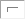                                                           PMMY-CATAGORY WISE- Year 2019-20                                (Amt. In Crore)                                                          PMMY-CATAGORY WISE- Year 2019-20                                (Amt. In Crore)                                                          PMMY-CATAGORY WISE- Year 2019-20                                (Amt. In Crore)                                                          PMMY-CATAGORY WISE- Year 2019-20                                (Amt. In Crore)                                                          PMMY-CATAGORY WISE- Year 2019-20                                (Amt. In Crore)                                                          PMMY-CATAGORY WISE- Year 2019-20                                (Amt. In Crore)                                                          PMMY-CATAGORY WISE- Year 2019-20                                (Amt. In Crore)                                                          PMMY-CATAGORY WISE- Year 2019-20                                (Amt. In Crore)                                                          PMMY-CATAGORY WISE- Year 2019-20                                (Amt. In Crore)                                                          PMMY-CATAGORY WISE- Year 2019-20                                (Amt. In Crore)                                                          PMMY-CATAGORY WISE- Year 2019-20                                (Amt. In Crore)                                                          PMMY-CATAGORY WISE- Year 2019-20                                (Amt. In Crore)                                                          PMMY-CATAGORY WISE- Year 2019-20                                (Amt. In Crore)Sr NoBank NameShishuShishuShishuKishoreKishoreKishoreTarunTarunTarunTotalTotalTotalSr NoBank Name(Loans up to Rs. 50,000)(Loans up to Rs. 50,000)(Loans up to Rs. 50,000)(Loans from Rs. 50,001 to Rs. 5.00 Lakh)(Loans from Rs. 50,001 to Rs. 5.00 Lakh)(Loans from Rs. 50,001 to Rs. 5.00 Lakh)(Loans from Rs. 5.00 to Rs. 10.00 Lakh)(Loans from Rs. 5.00 to Rs. 10.00 Lakh)(Loans from Rs. 5.00 to Rs. 10.00 Lakh)TotalTotalTotalSr NoBank NameNo Of A/CSancDisb AmtNo Of A/CSancDisb. AmtNo Of A/CSancDisb. AmtNo Of A/CSancDisb. AmtSr NoBank NameNo Of A/CAmtDisb AmtNo Of A/CAmtDisb. AmtNo Of A/CAmtDisb. AmtNo Of A/CAmtDisb. Amt1Bank of Baroda150.010.0150.210.21132.342.34332.562.562Canara Bank670.030.03120.460.4150.440.44840.930.883ICICI Bank20.010.0180.190.1980.570.57180.770.774IDBI Bank Limited10.010.0180.250.2550.430.43140.680.685HDFC Bank30.010.01230.380.3830.190.19290.590.596Punjab National Bank60.030190.670.390.680.17341.380.487United Bank of India10.010.0180.330.3300090.330.338Oriental Bank of Commerce30.010.0110.010.0130.240.2470.260.269Bank of India10000030.260.2340.260.2310State Bank of India30.010.0130.10.110.10.170.20.211Union Bank of India60.020.0110.010.0120.20.1790.240.1912Andhra Bank10000020.180.1830.180.1813Kotak Mahindra Bank00000020.140.1420.140.1414IndusInd Bank50.020.02170.090.09000220.120.1215Corporation Bank00000010.070.0610.070.0616Syndicate Bank20020.070.0600040.070.0617Indian Bank00020.040.0400020.040.0418UCO Bank10020.10.0400030.10.0419Indian Overseas Bank00010.010.0100010.010.0120Federal Bank20.010.0100000020.010.0121Allahabad Bank00000000000022Central Bank of India1600000000160023DCB Bank10000000010024Bank of MH00000000000025TMB Ltd00000000000026CSB00000000000027RBL LTD00000000000029Axis Bank Ltd00000000000030Bandhan Bank 00000000000031Yes Bank000000000000Total1360.170.131173.062.57585.885.303119.118.01Since inception of the SchemeSince inception of the SchemeSince inception of the SchemeSince inception of the SchemeSince inception of the SchemeSince inception of the SchemeSince inception of the SchemeSince inception of the SchemeSince inception of the SchemeSince inception of the SchemeAmt. in CroresAmt. in CroresAmt. in CroresFinancial YearShishuShishuShishuKishoreKishoreKishoreTarunTarunTarunTotalTotalTotalFinancial Year(Loans up to Rs. 50,000)(Loans up to Rs. 50,000)(Loans up to Rs. 50,000)(Loans from Rs. 50,001 to Rs. 5.00 Lakh)(Loans from Rs. 50,001 to Rs. 5.00 Lakh)(Loans from Rs. 50,001 to Rs. 5.00 Lakh)(Loans from Rs. 5.00 to Rs. 10.00 Lakh)(Loans from Rs. 5.00 to Rs. 10.00 Lakh)(Loans from Rs. 5.00 to Rs. 10.00 Lakh)TotalTotalTotalFinancial YearNo Of A/CsSanction AmtDisbt. AmtNo Of A/CsSanction AmtDisbt. AmtNo Of A/CsSanction AmtDisbt. AmtNo Of A/CsSanction AmtDisbt. Amt2015-168151.651.652547.247.2416712.3812.38123621.2721.272016-1721967.427.412555.034.4013611.0410.80258723.4922.612017-18 24377.717.6976813.4713.4120315.6115.21340836.7936.302018-19   14415.165.09116117.4217.0529821.9321.76290044.5143.912019-20 (23.08.2019)1360.170.131173.062.57585.885.303119.118.01Grand Total 702522.1121.97255546.2244.6786266.8465.4510442135.17132.10Sr. NoName of BankNo. of  Application SanctionedAmt. Sanctioned(In Lacs)No of Application PendingCategory1Bank Of Baroda7125.791 ( Rs. 34.30) Rakholi Branch6 - Women & 1 SC2Bank Of India459.0604-ST3Canara Bank7149.1706-Women & 1ST4Central Bank of India277.0002-Women  & 1 SC/ST5Punjab National Bank3127.0003 Women6State Bank of India573.5004 Women (1 ST)7UCO Bank120.000WomenTotal29631.521 ( Rs. 34.30) Rakholi BranchGroupEligibility(Income)Subsidy RateTenure (Year)DwellingUnit Carpet Size         (Sq. Mtr.)EWSUp to 3,00,0006.50%2030LIGUp to 6,00,0006.50%2060MIG-IUp to  12,00,0004.00%20160MIG-IIUp to 18,00,0003.00%20200Since inception of scheme Up to 31.07.2019Since inception of scheme Up to 31.07.2019Since inception of scheme Up to 31.07.2019Since inception of scheme Up to 31.07.2019Since inception of scheme Up to 31.07.2019Since inception of scheme Up to 31.07.2019Since inception of scheme Up to 31.07.2019Since inception of scheme Up to 31.07.2019No. of Housing Loan A/C covered under PMAY  Amt. Of Subsidy Involved in LacsOut of which No. of A/C in which Subsidy have been   Claimed Amt. Of Subsidy Claimed  in Lacs No. of A/C in which Subsidy have been   Received Amt. Of Subsidy Received   in Lacs No. of A/C in which Subsidy have been not    Received Amt. Of Subsidy not  Received   in Lacs1116256710972488.73405999.986921488.75Sr. No.YearNo. of Training BatchesNo. of Training Batches% AchievementNo. of Candidate TrainedNo. of Candidate Trained% AchievementCandidates SettledCandidates SettledCandidates SettledSettlement RatioTargetAchievement% AchievementTargetAchievement% AchievementWith Bank FinanceWithout Bank FinanceTotalSettlement Ratio12018-19273011175077510312228250264.7722019-20280310.7175075100104056.67Sr. No.RSETINo. of TraineesNo. of TraineesNo. of TraineesNo. of TraineesCATEGORYCATEGORYCATEGORYCATEGORYCATEGORYCATEGORYCATEGORYSr. No.RSETITotal Male FemaleFemale %GENSC/STOBCMinorityBPLBPL %APL12018-1977519158475.3560670301568588.389022019-2075 76890.662441434458.6631Sr. NoName of the BankNo. Of SSA allotted (without bank branches)No. Of Bank Mitra appointed by the bank01eDena Bank171702Bank Of Baroda5503SBI2204Canara Bank2105Indian Overseas Bank2206IDBI Bank2207ICICI Bank40 (Inactive)08HDFC Bank11Sr. NoBankNo. of  DistrictsNo. of FLCCCs set up by the Lead Bank1BANK OF BARODA11Total11Sr NoNo. of Rural BanksQuarterly Target for FLC CampFLC Camp Organised1247251Total7251Sr No. Name of BankNo. of cases under  SARFAESI  pending  for  DM orderAmt. in Lacs1BANK OF BARODA2732INDIAN OVERSEAS BANK1823IDBI BANK LTD116GRAND TOTAL4171Bank GroupJune-18Mar-2019June-19Variation over March 2019Rural Branches2424240Semi Urban Branches363635-1TOTAL606059-1Bank GroupJun-2018Mar-2019Jun-2019Variation overMarch 2019Public Sector Bank / Branches353533-2SBI Group5550Private Bank /Branches202021+1TOTAL606059-1Bank GroupJun-18Mar-19Jun-19GrowthY-to-Y (%)Absolute growth over Mar-19Public Sector Banks2489.632410.392140.97-14.00%-269.42 (-11.18%)SBI 270.77292.00290.917.44%-1.09 (-0.37%)Private Banks976.701337.321550.5058.75%+213.18(15.94%)TOTAL3737.104039.713982.386.56%-57.32(-1.41%)Bank GroupJun-18Mar-19Jun-19GrowthY-to-Y (%)Absolute growth over Mar-19Public Sector Banks842.91840.45826.97-1.89-13.48(-1.60%)SBI 178.95198.97200.7712.19%+1.8 (0.90%)Private Banks1054.211472.991429.2935.58%-43.70(-2.97%)TOTAL2076.072512.412457.0318.35%-55.38 (-2.20%)Bank GroupJun-18Mar-2019Jun-19Net Effect over March-19Public Sector Banks33.86%34.87%38.63%+3.76%SBI Groups66.09%68.14%69.02%+0.88%Private Banks107.94%110.14%92.18%-17.96%Total55.55%62.19%61.70%-0.49%NPA Status of  banks in Dadra & Nagar Haveli as of 30.06.2019NPA Status of  banks in Dadra & Nagar Haveli as of 30.06.2019NPA Status of  banks in Dadra & Nagar Haveli as of 30.06.2019NPA Status of  banks in Dadra & Nagar Haveli as of 30.06.2019NPA Status of  banks in Dadra & Nagar Haveli as of 30.06.2019NPA Status of  banks in Dadra & Nagar Haveli as of 30.06.2019NPA Status of  banks in Dadra & Nagar Haveli as of 30.06.2019NPA Status of  banks in Dadra & Nagar Haveli as of 30.06.2019Priority sectorPriority sectorNon-Priority sectorNon-Priority sectorTotal NPA Total NPA No. of BranchesNo. of a/cAmt. in lacsNo. of a/cAmt. in lacsNo. of a/cAmt. in lacs597045212.45802688.2515065900.70PARAMETERBENCH MARK Outstanding (as of Jun-18)            Outstanding (as of Jun-18)            Outstanding (as of Mar-19)            Outstanding (as of Mar-19)            Outstanding (as of Jun-19)            Outstanding (as of Jun-19)            Absolute GrowthJun-18Amt.% to Adv.as of Jun-18Mar-19Amt.% to Adv.as of Mar-19Jun-19Amt.% to Adv.as of Jun-19Absolute growth over Mar. 19Priority Sector40%1143.7255.091361.5254.191354.7355.14-6.79Agri. Advances18%60.592.9163.272.5258.132.37-5.14Weaker Sec- Adv.10%165.657.97195.007.76203.468.280.52DRI Advances1%00000000000000Bank Group        As at 31.03.2019        As at 31.03.2019        As at 31.03.2019        As at 30.06.2019        As at 30.06.2019        As at 30.06.2019Total AdvancesPS AdvancesAs% to Total AdvancesTotal AdvancesPS AdvancesAs% to Total AdvancesPublic Sector Banks840.45663.7078.97826.97642.4877.69SBI Group198.97139.6570.19200.77141.3370.39Private sector Banks1472.99558.1637.891429.30570.9239.94Total2512.411361.5254.192457.031354.7355.14Bench markOutstandingas ofOutstandingas ofOutstandingas ofOutstandingas ofOutstandingas ofOutstandingas ofJun-18                  Amt.% toAdv.Mar-19 Amt.% toAdv.Jun-19Amt.% toAdv.Agri.Advances18%60.592.9163.272.5258.132.37Bench markOutstandingas ofOutstandingas ofOutstandingas ofOutstandingas ofOutstandingas ofOutstandingas ofJun-17                  Amt.% toAdv.Mar-19 Amt.% toAdv.Jun-19Amt.% toAdv.Weaker Sec.- Adv.10%165.657.97195.007.76203.468.28SECTORFINANCIAL TARGETAchievement During the year i.e. 01/04/2019 to 31/03/2020ACHIEVEMENT%Agri.&Allied     Activities41.803.518.40%MSME204.53108.9653.27%Housing99.9523.3123.32%Education2.250.6428.44%OPS25.490.230.90%TOTAL374.02136.6536.54%NoBankBranchFormation of JLGBank Account OpenBank Credit LinkedAmount. Rs. Cash Credit1Dena BankSilvassa3226086550002Dena BankKhanvel0502003Dena BankRakholi0503022700004Dena BankNaroli0503005Dena BankDadra050300Total523710925000NoBlockBranch1NAROLI022SILVASSA033KHANVEL034MANDONI025AMBOLI01TOTAL11NoBankSavings linkedBank Credit LinkedAmount in Rs.NoBankSavings linkedBank Credit LinkedAmount in Rs.1Dena Bank599368368000002State Bank of India1077000003Bank of Baroda1833000004Canara Bank42200000Total63138038000000Name of BankNo. Of Application SponsoredNo. Of Application SanctionedNo. of Application DisbursedNo. of Application Rejected/ReturnedNo. Of Application PendingBOB50014Tamilnadu Mercantile Bank10010SBI53320Syndicate Bank10010TOTAL123354Name of BankNo. Of Application SponsoredNo. Of Application SanctionedNo. of Application DisbursedNo. of Application Rejected/ReturnedNo. Of Application PendingBOB0300003Canara  Bank0100001TOTAL0400004Outstanding as of  Mar-19A/c            AmountOutstanding as of  Mar-19A/c            AmountDisbursement during          Quarter Jun-2019 A/c              AmountDisbursement during          Quarter Jun-2019 A/c              AmountOutstanding as ofJun-19A/c              AmountOutstanding as ofJun-19A/c              AmountCredit to Minority Community110270.7912519.95110671.16Outstanding as of, Mar-2019A/c    AmountOutstanding as of, Mar-2019A/c    AmountDisbursement during the quarter Jun-2019A/c     AmountDisbursement during the quarter Jun-2019A/c     AmountOutstanding as ofJun-19A/c                AmountOutstanding as ofJun-19A/c                AmountCredit to Women Beneficiaries7554289.64133534.548087313.51Outstanding as of, Mar-19A/c                AmountOutstanding as of, Mar-19A/c                AmountDisbursement during Quarter Jun-19A/c                     AmountDisbursement during Quarter Jun-19A/c                     AmountOutstanding as of, Jun-19A/c                AmountOutstanding as of, Jun-19A/c                AmountEducation Loan27010.052263.822699.81Outstanding as of, Mar-19A/c                 AmountOutstanding as of, Mar-19A/c                 AmountDisbursement during quarter  Jun-19  A/c                      AmountDisbursement during quarter  Jun-19  A/c                      AmountOutstanding as of, Jun- 19 A/c             AmountOutstanding as of, Jun- 19 A/c             AmountFinance to SC/ST Beneficiaries394078.193274.08404680.59